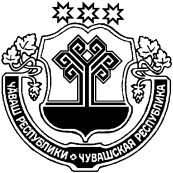 О внесении изменений в решение Собрания депутатов Янтиковского сельского поселения Янтиковского района Чувашской Республики от 30.10.2008 № 27/1 "Об утверждении Положения "О вопросах налогового регулирования в Янтиковском сельском поселении Янтиковского района, отнесенных законодательством Российской Федерации и Чувашской Республики о налогах и сборах к ведению органов местного самоуправления        В соответствии с Налоговым кодексом Российской Федерации, Собрание депутатов Янтиковского сельского поселения Янтиковского района решило:Внести в решение Собрания депутатов Янтиковского сельского поселения Янтиковского района Чувашской Республики от 30.10.2008 № 27/1 «Об утверждения Положения «О вопросах налогового регулирования в Янтиковском сельском поселении Янтиковского района, отнесенных законодательством Российской Федерации и Чувашской Республики о налогах и сборах к ведению органов местного самоуправления» (с изменениями от 12.03.2009 №34/2, 19.11.2010 №2/4, 15.04.2011 №5/2, 13.08.2012 №20/2, 22.03.2013 №31/2, 27.11.2013 №40/1, 25.12.2013 №42/5, 31.12.2013 №43/2, 17.11.2014 №56/2, 17.11.2015 №4/1, 17.12.2015 № 5/2, 08.07.2016 № 12/4, 28.11.2017 35/2) (далее - Положение) следующие изменения:а) в подпункте 1 пункта 1 статьи 15 слова «или защиту окружающей среды от загрязнения промышленными отходами» исключить, дополнить словами «, или осуществление мероприятия или мероприятий по снижению негативного воздействия на окружающую среду, предусмотренных пунктом 4 статьи 17 Федерального закона от 10.01.2002 №7-ФЗ «Об охране окружающей среды»;б) пункт 1 статьи 20 изложить в следующей редакции:«1. Налоговая база определяется в отношении каждого земельного участка как его кадастровая стоимость, внесенная в Единый государственный реестр недвижимости и подлежащая применению с 1 января года, являющегося налоговым периодом.В отношении земельного участка, образованного в течение налогового периода, налоговая база в данном налоговом периоде определяется как его кадастровая стоимость на день внесения в Единый государственный реестр недвижимости сведений, являющихся основанием для определения кадастровой стоимости такого земельного участка.».2. Настоящее решение вступает в силу со дня официального опубликования.Председатель Собрания депутатовЯнтиковского сельского поселения				              С.В. НиколаеваГлава Янтиковского сельского поселения			    Н.И. СормовЧУВАШСКАЯ РЕСПУБЛИКА ЯНТИКОВСКИЙ РАЙОН                       ЧĂВАШ РЕСПУБЛИКИ                            ТĂВАЙ РАЙОНĚ СОБРАНИЕ ДЕПУТАТОВ ЯНТИКОВСКОГО СЕЛЬСКОГО  ПОСЕЛЕНИЯ РЕШЕНИЕ«05» июня  2019   №67/1 село ЯнтиковоТĂВАЙ ЯЛ ПОСЕЛЕНИЙĚН ДЕПУТАТСЕН ПУХĂВĚ                                   ЙЫШĂНУ«05 »  июнь  2019  67/1№ Тǎвай ялě